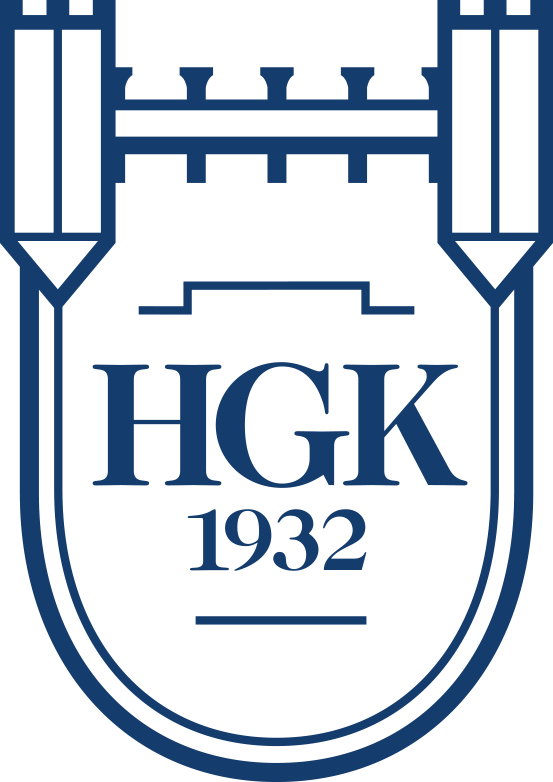 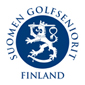 KILPAILUKUTSU SM M80 LYÖNTIPELI 23.6.2021 HELSINGIN GOLFKLUBIOSALLISTUJATPelaajan tulee pelivuoden aikana täyttää tai olla täyttänyt 80 vuotta. Osallistuminen edellyttää voimassa olevaa tasoitusta (maksimitasoitus on 36,0) sekä Suomen Golfliiton jäsenseuran jäsenyyttä.PELIMUOTO, PALKINNOT18 r, Lyöntipeli SCR ja HCP punainen tee n. 4850 m (par 71). SM-kilpailu pelataan scr-sarjassa, jossa palkitaan mitalein ja tavarapalkinnoilla kolme parasta. Lisäksi kaikki osallistuvat hcp-sarjaan, jossa parhaat palkitaan tavarapalkinnoilla.  Pelijärjestys arvotaan. Lähtöajat julkaistaan Golfbox kilpailukalenterissa viimeistään 18.6 klo 18.00. RAJOITUKSIAGolfauton käyttö on sallittu, mutta siitä on sovittava etukäteen järjestävän seuran kanssa.ILMOITTAUTUMISETTehdään netissä Suomen Golfseniorit sivuilla Golfbox kilpailuohjelmassa. Osoite; www.suomengolfseniorit.fi - Golfbox kilpailukalenteri. Ilmoittautuminen avautuu 3 viikkoa ennen kilpailua ja päättyy viikkoa ennen kilpailun alkua. Ilmoittautumisessa tarvitaan tunnukset: Käyttäjänimi; FI-oman seuran numero-oma jäsennumero seurassa, esim; FI-36-2051 Salasana; oma syntymäaika esim. 051040. Anna sähköpostiosoite ja kännykkänumero, jos ohjelma pyytää, niin saat lähtöaikatiedot automaattisesti. Ilmoittautua voi myös sähköpostilla SGS:n kilpailuvastaavalle; kristian.toivio@hotmail.comOSALLISTUMISMAKSUKilpailumaksu on 53 € ja sisältää lounaan. Kilpailumaksu on maksettava ennen kilpailukierrosta. Pelaajan kotiseuran on ilmoitettava mahdollisesta laskutussopimuksesta etukäteen sähköpostitse osoitteeseen nette.heikel@helsingingolfklubi.fiHARJOITUSKIERROSHarjoituskierroksen maksu on 40 €. Harjoituskierroksen voi pelata kun pelaaja on ilmoittautunut kilpailuun. Peliajat harjoituskierrokselle varataan caddiemasterilta numerosta 09-22523710. MAJOITUS  Lähimmät hotellit 
Hilton Kalastajantorppa  www.hiltonhotels.com/fi_FI/suomi/hilton-helsinki-kalastajatorppa/
p. 09-45811. Hotelli on antanut seuraavan tarjouksen:Tarjoamme huoneita seuraavasti: 22-24.6 (erikoishinta varattavissa majoituksiin 27.6 asti) 22-24.6 on varattu yhteensä 20 huonetta ja 25-27.6 yhteensä 10 huonetta. Lisäämme tarvittaessa huoneiden määrää. Huoneluokka Hilton Guest RoomErikoishinta 80€/1hh ja 110€/2hh, hinnat sisältävät buffetaamiaisen sekä alvVarauksia voi myös tehdä suoraan hotelliin sähköpostitse helsinkikalastajatorppa@hilton.com tai puhelimitse +358 9 45811. Varausta tehdessä tulee antaa koodi G2GOLA. Hotel Haaga www.hotelhaaga.fi p.09-5807 877
AJO-OHJE HELSINGIN GOLFKLUBILLETalin Puistotie 12, 00380 HelsinkiKeskustasta päin tultaessa Pitäjänmäen S-Marketin kohdalta käännytään vasemmalle Purotielle. Purotien päästä käännytään oikealle ja golfkenttä näkyykin vasemmalla. Seuraat tietä golfkentän laitaa pitkin portille, jonka jälkeen vasemmalla on parkkipaikka.TERVETULOA TALIIN!